ИНФОРМАЦИЯ о «зеленых  площадках»  по Пестяковскому муниципальному району Ивановской областиПаспорт «зелёной» площадки № 14 р-н Пестяковский, сельскохозяйственный производственный кооператив «Шалаевский»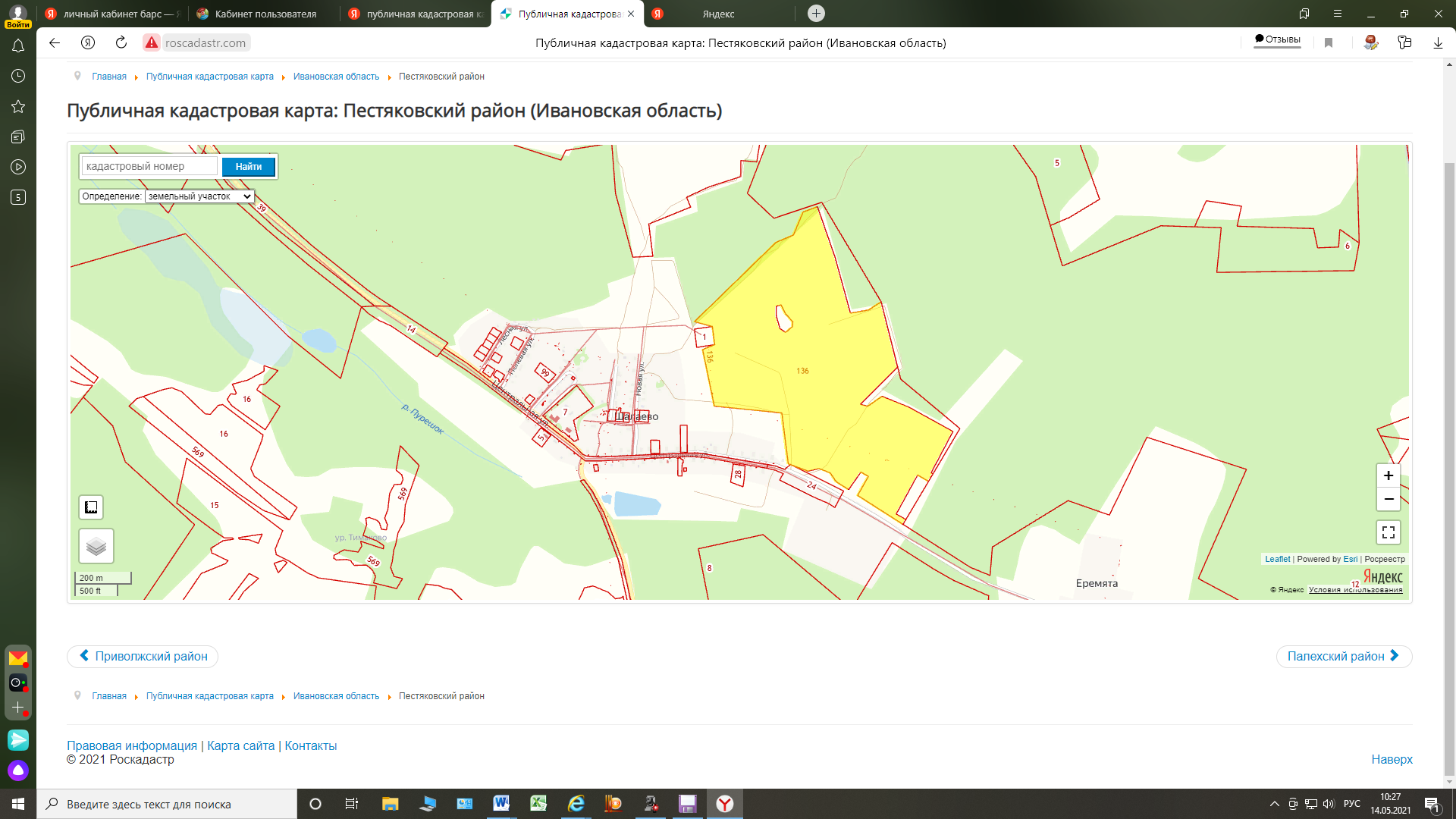 Класс объекта Земельный участокКадастровый номер37:12:030704:136Кадастровая стоимость участка (руб.)не определенаКатегория земель (формулировка в соответствии с Земельным Кодексом РФ)Земли сельскохозяйственного назначенияНазначение земельного участка (промышленное, жилищное, общественное, сельскохозяйственное использование или любое)Для сельскохозяйственного производстваОписание земельного участка (форма, рельеф и т.п.)Рельеф ровныйПлощадь (га) 44,33Описание местоположение объектаПестяковский район, в районе д. ШалаевоРайон Пестяковский муниципальный районНаселенный пункт в районе деревни ШалаевоСобственник                                                                                       Пестяковский муниципальный район Контактное лицо (Ф.И.О.)Смирнова Светлана Павловна, Мокрушина Татьяна ВладимировнаКоординаты для контакта  8-49346-2-16-71,8-49346-2-14-07Первичное назначение объекта Для сельскохозяйственного производстваВозможное направление использования участкаДля сельскохозяйственного производстваИнженерные коммуникации-Водопровод (наличие, возможность подключения, расстояние до точки подключения, возможность бурения скважин)Не имеетсяЭлектроэнергия (имеющаяся мощность в наличии, возможность подключения, расстояние до точки подключения)Имеется возможность подключенияОтопление (состояние, возможность подключения, расстояние до точки подключения)Подключение не возможно Газ (имеющаяся мощность в наличии, возможность подключения, расстояние до точки подключения)Подключение не возможноКанализация (состояние, возможность подключения, расстояние до точки подключения)Подключение не возможноПодъездные путиСобственные подъездные пути (имеются, асфальтная или грунтовая дорога, по пересечённой местности, отсутствуют)Имеются, дорога в асфальтовом исполнении до деревни Шалаево, в щебеночном исполнении по д. Шалаево и грунтовая дорога по пересеченной местностиСобственная железнодорожная ветка (имеется, отсутствует)отсутствуетРасстояние до основных автомагистралей, наименование автомагистралей (км)Иваново-Нижний Новгород,  5кмРасстояние до ближайшей ж/д станции (км)95 км, г. ШуяРасстояние до возможной точки врезки в ж/д пути (км)Расстояние до ближайшего жилья (км)0,2 кмКартографические материалы (карта расположения объекта на местности, либо кадастровый план территории) по возможности кадастровые выписки( Формат JPG)приложениеФотография объекта (Формат JPG)Юридическая документация Наименование и номер документа (договор аренды, свидетельство о праве собственности)Вид права собственность Обременения отсутствуютПроцент готовности (наличие или стадия готовности землеустроительной документации)100%Предполагаемая форма участияАренда, собственностьДополнительные сведения(длительность прохождения административных процедур и т.п.)Согласно нормативных актов действующего законодательстваДата подготовки сведений14.05.2021